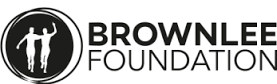 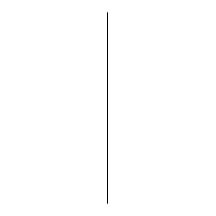 Brownlee Foundation Triathlon Event 
Initial interest letter
Tuesday 22nd May, Bradford Grammar SchoolDear Parents/Carers,Following on from last years’ Triathlon, I am delighted to confirm that we have been invited to take part in the above event again this year. The event has been set up by Alistair and Jonny Brownlee so they can give something back to the community. They attribute much of their success to people they met as youngsters around schools, clubs and events who had a fantastic passion for sport. Date: Tuesday 22nd May Venue: Bradford Grammar School. Time: 09.30 – 2.00 pm.The event will give Key Stage 2 pupils an opportunity to try the disciplines of the triathlon (swimming, cycling and running). Each pupil will take part in each of the activities. (Please note, children must be able to swim confidently to take part.)   No previous experience in triathlon is required. All children will swim 30m in the pool, cycle 800m on grass and run 300m (all distances are approximate). Bikes, helmets and swimming caps will be provided.IMPORTANT INFORMATION: Due to safeguarding policies in place at Bradford Grammar School, Spectators WILL NOT be permitted. Photography; Photos taken at the event by the Brownlee Foundation may be used by the sponsors on social media and/or marketing purposes. The event may also attract media coverage. Please let me know on the slip below whether you are happy for your child to be photographed.  Thank you.Please note, depending on interest, there may be a cost involved to cover transport. Further information will be sent once pupils have been selected. 
Please return the below slip by Friday 27th April. 
Many thanks.Mrs FawcettBROWNLEE TRIATHLON 2018.

My child ______________________________________ Year ____ would like to be involved in the Brownlee Foundation Triathlon event on the 22nd May.  He/she is a confident swimmer. I am aware that there may be a cost involved to cover transport. I allow/do not allow my child to be photographed. Signed: 